1. PresentUrsula Smith, Rebecca Barnes, Chris Lowndes, Stacy Mound, Julie Tinsley, Pat Arnott & Sam Oldfield2. ApologiesAndrea Skilleter, Jenny Winch, Bernie Hancock, Norma Ashcroft, Bev Massey, Julie Dolman, Lyn Rowe & Jeanette Pointon3. Minutes from last AGMSigned as a true record4. President’s ReportReport from Ursula Smith.  I cannot believe how quickly the past year has gone and that it is already time for another review of the work done in Staffordshire over the last twelve months.  As we recognise the achievements of the year that has passed, we also recognise the challenges we need to face.  I would like to thank everyone who has done anything to help Staffordshire deliver an extensive netball programme this year.At grassroots level, those thanks are extended to the schools and club volunteers who do such a great job nurturing that initial spark.  At county level, we need to thank the coaches who help develop players along the next stage of the talent pathway.  We need to thank the umpires who give up so much of their time willingly.  Behind the scenes, the committee members ensure our organisation runs smoothly – thank you to you all.It is great to see the best team in our area, Newcastle Town, competing so well at regional level.  Congratulations to all involved.  The fact that we are struggling to increase the number of players able to access that level of play is a concern.  I am sure, however, that players being nurtured at the moment will be able to play at the highest level in the not too distant future…and the future starts today!5. Annual Reports5.1 Treasurers ReportReport presented by Chris Lowndes. No problems, the county are breaking even and are building a healthy balance.  See financial breakdown.  No need to increase fees and we should spend some of the money next year to give back to the county.  Any expenses, including stamps, envelopes, etc. need to be submitted to the treasurer for reimbursement.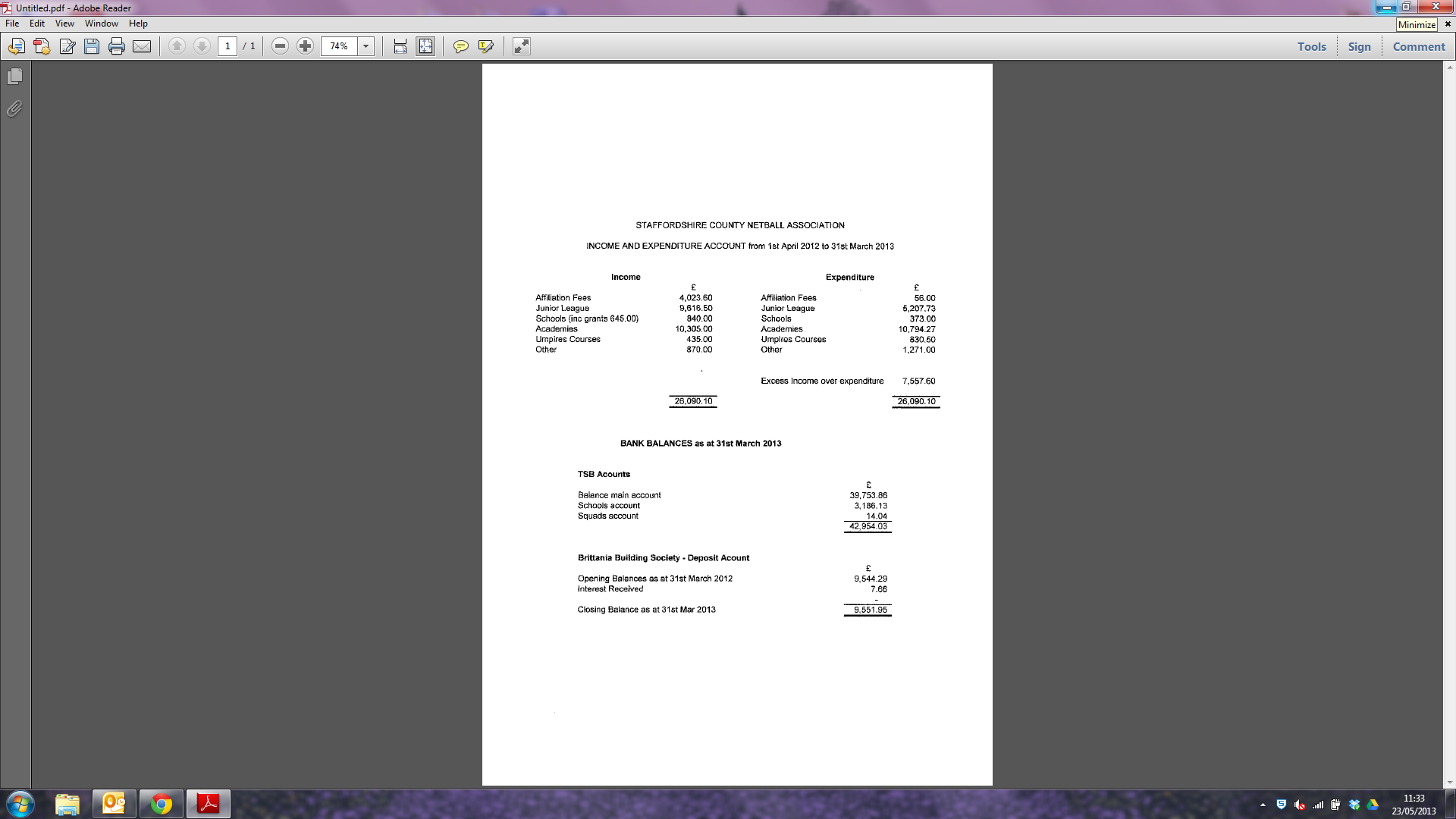 Figure 1: Financial Summary 2012-2013	5.2 Coaching ReportReport presented by Pat Arnott.  We have had one Level 1 course this year at Newcastle College but I am unsure how many achieved status.  No other courses have been run in Staffordshire but West Midlands have many running with Staffordshire candidates entering these instead.5.3 Umpiring ReportReport presented by Rebecca Barnes.  Since starting this role I have forwarded six applications to Norma Ashcroft for testing, of these two have passed and four are awaiting test dates.  I have had two people requesting to be assessed, this has been done and feedback given from Anne Middleton and Norma Ashcroft.Umpires tournaments have been arranged for the county regional playoff and the versatility tournament, with expenses paid in accordance with the committee’s/regional agreement.  I am still awaiting some expenses claims for the 2012/13 season. Going forward there is a need for a C Award course to be held in the County, and progression of C Umpires to B.  I have received updates regarding Netball Europe umpiring awards and have been liaising with Zena Johnston about any regional related updates.  There is a need for a tester’s courses to be run and there is an upcoming tutor’s course for anyone interested.  Please, if you require any further information, contact me to discuss any tutoring/testing/umpiring opportunities.5.4 Schools ReportNo report, position vacant.5.5 Excel AcademiesNo report, Jeanette Pointon absent.5.6 Tournament ReportNo report.5.7 Development ReportReport presented by Ursula Smith.  With over 30 teams and more than 300 players taking part in regular junior netball on Sunday mornings, we must be doing something right!  Once more, Julie Tinsley took on the mammoth task of organising the fixtures.  All fixtures before Christmas went to plan but there were a few weather and facility problems in the New Year.  Next season, we will be using Northwood Stadium as usual but we hope to be using Rugeley Leisure Centre instead of Chase.  We cannot control the weather but we hope that the change of venue will help our overall organisation.Kayleigh Skilleter took on the tough job of results secretary- thank you!  She also sorted out the players’ player nominations and liaised with the website to try to keep the tables up to date.  I tried to send weekly reports to the Sentinel, Express, Star and Staffordshire Sport.After Christmas, Fenton Manor and Newcastle Town represented Staffordshire in the West Midlands Regional League in both the under 14 and under16 age groups.  Tean Valley took the opportunity to play at the higher level when a third place in the under 16 division was offered to Staffordshire.  All these teams are to be congratulated for their success at County level.  Unfortunately, all of the teams found it hard going at regional level but, hopefully, all of them will have benefitted from the experience.The league has continued to encourage young officials and a Young Organisers’ course held at Stafford Sports College before Christmas attracted 21 aspiring young leaders.  Young umpires have continued to practise their skills in the league.  Congratulations to Georgia Stanway from Stafford Netball Club who passed her C award test.Harriers raised £210.50 for league funds with a Christmas raffle.  Thank you!Over 250 young people and their parents attended the Staffordshire County Presentation Evening held at Keele Hall on May 10th.  We were delighted that Loughborough Lightning Superleague player, Lauren Massey, accepted the invitation to present the trophies. It is lovely for all to see a Staffordshire player who trained at our academies doing so well!High Five Festivals -  Stafford, Tean Valley, Newcastle Town and Fenton Manor all held High Five festivals over the season.  The tournaments were well attended and it is good to see the future of netball in our area looks very bright!  There is an ongoing discussion about a possible league.The County Schools’ High Five Festival was held in March.  Newcastle-under-Lyme School were worthy winners.  St. Joseph’s Primary School, Lichfield, were runners-up.Many thanks to all those who make sure that so many youngsters in Staffordshire have the opportunity to play netball in a safe and enjoyable environment.Thanks given to Ursula from the committee for all her hard work.5.8 Publicity ReportNo report, Lyn Rowe absent. Regular publicity in the Sentinel newspaper.6.  Constitution ChangesA change in the title of the Development Group to the ‘Staffordshire Junior League Group’.  Additionally, we need to check the constitution to ensure that the most up-to-date information is available for all.7. Election of OfficersNo nominations, no resignations. New committee members as below.Cheque signatory changes are to be made in light of the above.  Jane Fenton to be removed, Pat Arnott (Chair), Sam Oldfield (secretary) and Jessica Mountford (assistant treasurer) to be added.8. Affiliation Fees for 2013/2014 SeasonNo changes to adult and junior county rates but we are reducing the school’s fees for next year (£0.00) to encourage more affiliations.  See below table breakdown:9. Date of AGM 2014 Thursday 15th May 2014, 7:30pm.  To be held in Stafford.Meeting closed at 8:38 pm.PositionMemberVotePresidentUrsula SmithCarriedChairPat ArnottCarriedVice-ChairJeanette PointonCarriedSecretarySam OldfieldCarriedTreasurerChris LowndesCarriedAssistant TreasurerJessica MountfordCarriedSJLG Co-ordinatorUrsula SmithCarriedAffiliation SecretaryJulie TinsleyCarriedSchools SecretaryVacantEnquiries to be madeUmpiring SecretaryRebecca BarnesCarriedTournament SecretarySue LawtonCarriedCoaching SecretaryPat ArnottCarriedPublicity SecretaryLyn RoweCarriedExcel Academic Head Coach/ScoutJeanette PointonCarriedCommittee MembersJenny WinchNorma AshcroftAndrea SkilleterCarriedRepresentative from each Staffordshire LeagueTBCEnquiries to be madeAFFILIATION FEES 2013-14AFFILIATION FEES 2013-14AFFILIATION FEES 2013-14AFFILIATION FEES 2013-14AFFILIATION FEES 2013-14AFFILIATION FEES 2013-14AFFILIATION FEES 2013-14AFFILIATION FEES 2013-14AFFILIATION FEES 2013-14ENGLAND NETBALLENGLAND NETBALLWEST MIDLANDSWEST MIDLANDSCOUNTYCOUNTYTOTALTOTALSENIOR248.0025.0040.00313.00SENIOR IND.24.802.504.0031.30Aged 18 & under155.5015.0015.00185.50Aged 18 & under15.501.501.5018.50Aged 14 & under82.000.000.0082.00Aged 14 & under8.200.000.008.20Aged 11 & under51.000.000.0051.00Aged 11 & under5.100.000.005.10SEC/MID25.400.000.0025.40JUN/INFFree0.000.000.00COLLEGE/UNI167.7520.0040.20227.95Social & supporting 13.200.000.0013.20NB: 	County association fee £57.35	Regional association fee £34.60	Second claim pay Staffordshire county fee unless already paid Staffordshire county fee 	through another Staffordshire affiliated clubNB: 	County association fee £57.35	Regional association fee £34.60	Second claim pay Staffordshire county fee unless already paid Staffordshire county fee 	through another Staffordshire affiliated clubNB: 	County association fee £57.35	Regional association fee £34.60	Second claim pay Staffordshire county fee unless already paid Staffordshire county fee 	through another Staffordshire affiliated clubNB: 	County association fee £57.35	Regional association fee £34.60	Second claim pay Staffordshire county fee unless already paid Staffordshire county fee 	through another Staffordshire affiliated clubNB: 	County association fee £57.35	Regional association fee £34.60	Second claim pay Staffordshire county fee unless already paid Staffordshire county fee 	through another Staffordshire affiliated clubNB: 	County association fee £57.35	Regional association fee £34.60	Second claim pay Staffordshire county fee unless already paid Staffordshire county fee 	through another Staffordshire affiliated clubNB: 	County association fee £57.35	Regional association fee £34.60	Second claim pay Staffordshire county fee unless already paid Staffordshire county fee 	through another Staffordshire affiliated clubNB: 	County association fee £57.35	Regional association fee £34.60	Second claim pay Staffordshire county fee unless already paid Staffordshire county fee 	through another Staffordshire affiliated clubNB: 	County association fee £57.35	Regional association fee £34.60	Second claim pay Staffordshire county fee unless already paid Staffordshire county fee 	through another Staffordshire affiliated club